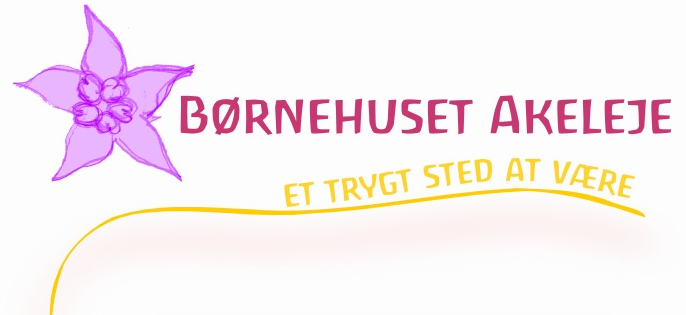  	Venteliste for optagelse i Børnehuset Akeleje.Barnets navn:__________________________________Cpr. nr.:___________________________Barnets adresse:___________________________________________________________________Moders navn:_____________________________________________________________________Adresse:_________________________________________________________________________Telefon:____________________________Mobil:________________________________________E-mail:__________________________________________________________________________Faders navn:______________________________________________________________________Adresse:_________________________________________________________________________Telefon:____________________________Mobil:________________________________________E-mail:__________________________________________________________________________Pasningsbehov fra dato(startdato):____________________________År:______________________Betalende forældres navn:___________________________________________________________Skoledistrikt:_____________________________________________________________________Modersmål:______________________________________________________________________Læge:___________________________________________________________________________Sundhedsplejerske:________________________________________________________________Hvor bliver barnet passet nu?________________________________________________________Notat taget den(dato):______________________________________________________________________________udfyldes af Børnehuset AkelejeBarnets søskende:Navn:________________________________________________Alder:______________________Evt. Barnets institution:_____________________________________________________________Navn:________________________________________________Alder:______________________Institution:_______________________________________________________________________Navn:________________________________________________Alder:______________________Institution:_______________________________________________________________________Navn:________________________________________________Alder:______________________Institution:_______________________________________________________________________                              _________________________________________________dato og underskriftCa. 4 måneder før startdato sender vi en bindende INDMELDELSESBLANKET, som vi skal have retur senest 3 mdr. før startdato. Når vi har modtaget en underskrevet indmeldelsesblanket er barnet optaget i Børnehuset Akeleje.Den bindende indmeldelse skal gives senest den:______________________________________                                                                                                udfyldes, af Børnehuset Akeleje, når startdato kendes________________________________________________________________________________________________________________________________________________________________________________________________________________________________________________UDFYLDES AF BØRNEHUSET AKELEJEDen _________/__________år 20_____udsendes den bindende indmeldelse til forældre.Den___________________er den bindende indmeldelsesblanket afsendt af:________________Dato for modtagelse af indmeldelsesblanket(underskrevet) modtagetaf:__________________________________________den:_________________________Kopi af udfyldte blanket returneres til betalende forældre.